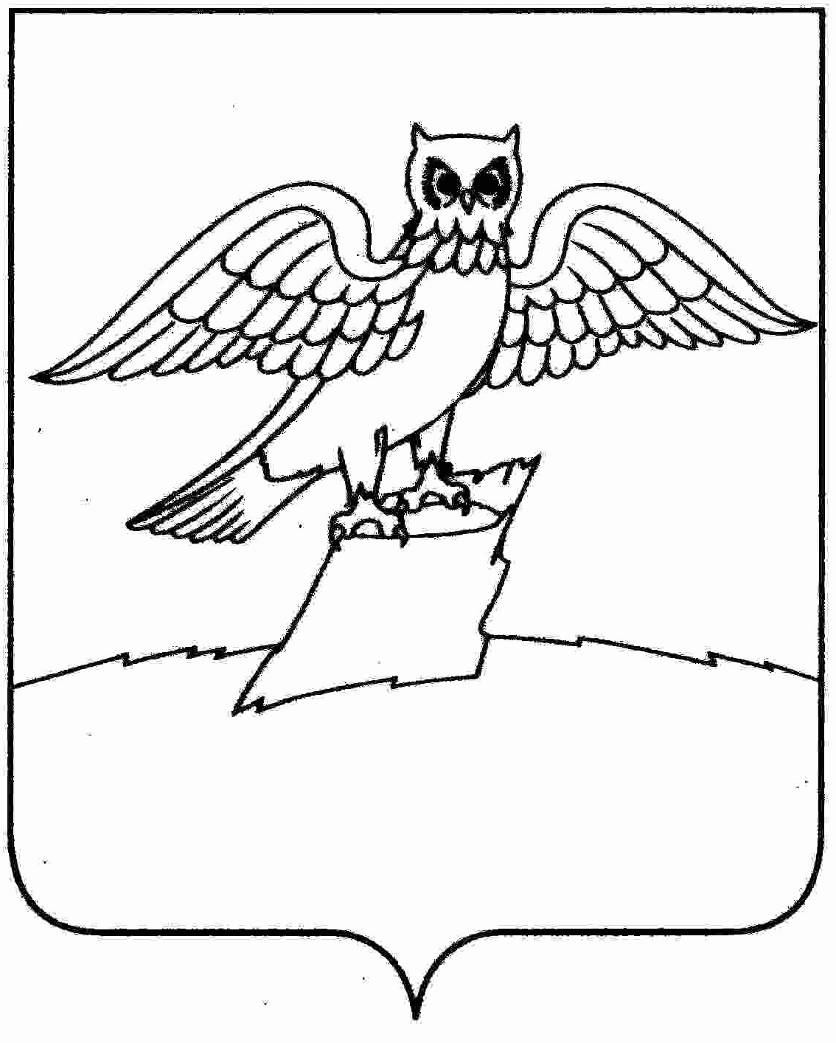 СОВЕТ НАРОДНЫХ ДЕПУТАТОВ ГОРОДА КИРЖАЧКИРЖАЧСКОГО  РАЙОНАР Е Ш Е Н И Е 05.07.2024                                                                                                       № 67/444Рассмотрев ходатайство администрации города Киржач,   в соответствии с Федеральным законом от 06.10.2003 №131-ФЗ «Об общих принципах организации местного самоуправления в Российской Федерации», Р Е Ш И Л:1. Разрешить администрации города Киржач Киржачского района провести на земельных участках, площадью 2343кв.м и 982кв.м, расположенных по адресу: Владимирская область, г.Киржач, вблизи ул.Рябиновая, предоставленных по постановлениям главы администрации г.Киржач Киржачского района от 29.03.2024 №295, и от 08.04.2024 №330, мероприятия по распилу деревьев и заготовке дров на обеспечение нужд общественной бани. 2. Контроль за исполнением данного решения возложить на комитет по  бюджету, собственности, экономической и налоговой политике.3. Решение вступает в силу со дня его принятия.Глава города Киржач                                                                       В.Г. Тюленев                                                                  О согласовании проведения мероприятий на земельных участках   